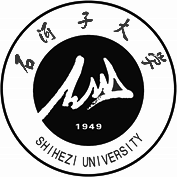 中 亚 速 递《丝绸之路经济带与中亚研究》副刊---------------------------------------------------------------------------------------------------半月刊·2010年创刊第9卷  第16期   2021年8月31日Экспресс-новости из регионов Центральной АзииИнформационное приложение к журналу «Исследование шёлкового пути и Центральной Азии»------------------------------------------------------------------------------------------------------Выпускается два раза в месяц   Издаётся с 2010 годаТом 9  № 16  31-ое августа 2021 г.　　主办：石河子大学兵团屯垦戍边研究中心　　承办：中亚文明与西向开放协同创新中心　　      “一带一路”：新疆发展与中亚合作高校智库联盟　　协办：石河子大学丝绸之路研究中心　　      中亚教育及人文交流研究中心　　      石河子大学师范学院编委会成员：主    任：夏文斌副主任：李豫新  凌建侯  沙德克江·阿不拉  谭跃超  杨兴全  陈荣泉  高  卉  王  力  张安军  赵红霞主    编：凌建侯编    委：张彦虎  朱江勇  方  忆  张凌燕  郭靖媛          陈晓霞  杨  娜  段素霞  高婧文  张国娇目  录阿富汗局势专题	1吉尔吉斯斯坦欲接收阿国学生	1哈萨克斯坦将接纳7万名阿富汗难民？	2俄罗斯向塔吉克斯坦拨款修建塔阿边境哨所	3中亚政治新闻	5俄哈两国外长讨论了国内民族主义问题	5吉尔吉斯斯坦外长：吉国没有恐俄症	6中亚面临的最大问题是什么？	7疫情如何助力塔吉克斯坦发展国内游	8中亚经济资讯	10吉俄贸易额有望达到20亿美元	10欧亚经济联盟采取措施疏解商品运输困难	11乌兹别克斯坦总统谈如何支持出口	12哈萨克斯坦面粉厂商担心受阿富汗局势影响而破产	13乌兹别克斯坦7月汽车销量为何下降？	14纳扎尔巴耶夫：乌塔土三国应加入欧亚经济联盟	16中亚文教视窗	17土库曼斯坦国内自费教育需求激增	17哈当局称“限制俄语”的言论是不公正的	18乌兹别克斯坦和俄罗斯将发行60万本俄语教材	19外汇牌价	21